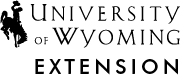 Administrative OfficeCollege of Agriculture and Natural Resources1000 E. University Avenue Dept. 3354Laramie, WY  82071(307) 766-3566 • fax (307) 766-3998 July 19, 2016To:		All Extension PersonnelFrom:		Ann RobersonSubject:		Frances Freese Secretary of the Year AwardAttached are the guidelines and a nomination form for the Frances Freese Secretary of the Year Award. This is a way to recognize your secretary/administrative assistant for outstanding contributions to UW Extension and we all know that there is outstanding support staff in the Extension system. Please take the time to let someone know how much your support staff is valued and nominate a deserving secretary from the county or state offices. Nominations need to be in the state office by August 31, 2016. The selection committee will look at the nominations received and then the award will be presented at the 2016 ESCAPE conference being held in Buffalo, September 27– 30, 2016. Your prompt attention is much appreciated. 	FRANCES FREESE	SECRETARY OF THE YEAR AWARDPURPOSE:To recognize UW Extension secretaries for outstanding contributions and accomplishments to the University of Wyoming Extension.ELIGIBILITY:Any person holding a secretarial/support staff position within the University of Wyoming Extension for at least five years.PROCEDURE:Any person holding a secretarial/support staff position in the UW Extension may be nominated by an Educator, Administrator, Specialist, Program Associate, co-worker or 4-H Leader.Submit a complete nomination form and supporting documents for each nomination by August 31, 2016 to:College of Agriculture and Natural ResourcesUW Extension Director’s OfficeAttn: Frances Freese Award Selection Committee				Dept. 3354, 1000 E. University AvenueLaramie, WY 82071Please note: Nominations will not be carried forward for the next year. The Frances Freese Secretary of the Year Award Selection Committee will screen and select the successful nominee on an annual basis. Please be sure to keep a copy of the nomination form for your records.The Frances Freese Secretary of the Year Award recipient will be announced at the annual ESCAPE Conference. The award recipient will receive two plaque: a traveling plaque, to be passed on to next year’s recipient and a personal one to keep. Once an Extension Secretary has received the award, they cannot be nominated again for five (5) years. In case of a tie, longevity will be the tie breaker as there is only one winner per year. The recipients of this award over the years are:		1993		Frances Freese		Fremont County		1994		Colleen Renner		Park County		1995		Suzy Holmes		Uinta County		1996		Betty Lou Alberts		Converse County		1997		Nancy Schoel		Platte County1998	Dori Forshee		Big Horn County1999	Bev Gorzalka		Sheridan County2000	Sharon Kelly		Washakie County2001	Kim Collins		Fremont County2002	Cathy Shuster		State Office2003	Virginia Craig		Weston County	Diane Tadewald		Niobrara County2004		Marie Hanson		State Office			2005		Susan Anderson		Natrona County		2006		Sandy Phinney		Fremont County		2007		Janice Schmidlin		Fremont County		2008		Charlene Abbott		Carbon County		2009		Dee Bixby		C&T – Campus		2010		Jennifer Barker		Converse County		2011		Julie Miner		Park County2012		Gwen Hansen		Teton County2013		Annie Erickson		Uinta County2014		Sue Anderson		Natrona County2015		Rhonda Bowers		Wind River ReservationFrances Freese Secretary of the Year AwardNomination Form NOMINEE’S NAME: __________________________________________________________POSITION: __________________________________________________________________COUNTY/ DEPARTMENT: ____________________________________________________SUPERVISOR: _______________________________________________________________NUMBER OF YEARS WORKED IN EXTENSION: ________________________________PERSON MAKING NOMINATION: _____________________________________________ PHONE: _____________________________________________   SIGNATURE: _____________________________________________Please describe why you feel this employee is deserving of the Francis Freese Award. (Discuss dependability, loyalty to staff, UW job performance, professional and personal attitude, interests, and staff relationships).Provide a brief summary of professional accomplishments.List any additional contributions to the University of Wyoming Extension beyond normal job duties and requirements. Give specific examples.Professional Improvement Activities.Other involvement in Extension, personal, and civic activities. List honors.Include three letters of recommendation from co-workers, clientele or supervisors.